Ek:   1- Tez Konusu Öneri FormuAfyon Kocatepe Üniversitesi Lisansüstü Eğitim-Öğretim ve Sınav Yönetmeliği-Tez konusu değişikliğiMADDE 20 – (1) Tezli yüksek lisans programlarında azami sürenin dolmasına en az iki yarıyıl kalıncaya kadar, EABD/EASD kurulunun önerisi ve EYK kararı ile tez konusu değişikliği yapılabilir.(2) Doktora, bütünleşik doktora/sanatta yeterlik programlarında;a) Azami sürenin dolmasına en az dört yarıyıl kalıncaya kadar tez izleme komitesinin önerisi ve EYK kararı ile tez konusu değişikliği yapılabilir.b) TİK tarafından tez önerisi birinci kez reddedilen öğrenci isterse tez konusu değişikliği yapabilir.(3) Tez konusu değişikliklerinde de yeni konu için gerekli olduğu hallerde Etik Kurulu Kararı istenir.(4) Tez konusu değişikliklerinde de öğrencinin yeni tez konusunu, Yükseköğretim Kurulu Ulusal Tez Merkezi Veri Tabanına kaydetmesi gerekmektedir.NOT: Bu form EABD/EASD Başkanlığı tarafından EABD/EASD Kurulu kararı ekinde gönderilmelidir.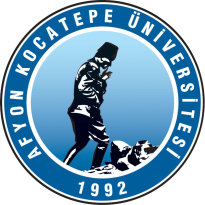 T.C.AFYON KOCATEPE ÜNİVERSİTESİSOSYAL BİLİMLER ENSTİTÜSÜYÜKSEK LİSANS TEZ KONUSU DEĞİŞİKLİĞİ ÖNERİ FORMU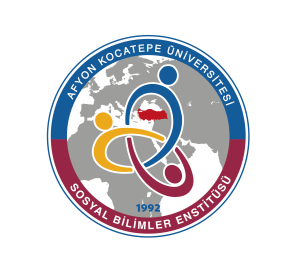 ÖğrencininAdı Soyadı : Tarih:…/…/20…Tarih:…/…/20…ÖğrencininNumarası :ÖğrencininAnabilim / Anasanat / Bilim Dalı :Anabilim / Anasanat / Bilim Dalı :Anabilim / Anasanat / Bilim Dalı :ÖğrencininDanışman (Unvan, Ad ve Soyad)Mevcut Tez Konusu (Başlık) :Mevcut Tez Konusu (Başlık) :Mevcut Tez Konusu (Başlık) :Mevcut Tez Konusu (Başlık) :Önerilen (Yeni) Tez Konusu :Önerilen (Yeni) Tez Konusu :Önerilen (Yeni) Tez Konusu :Önerilen (Yeni) Tez Konusu :Değişikliğin Gerekçesi (doldurulması zorunludur):Değişikliğin Gerekçesi (doldurulması zorunludur):Değişikliğin Gerekçesi (doldurulması zorunludur):Değişikliğin Gerekçesi (doldurulması zorunludur):Araştırmanın Amacı:Araştırmanın Amacı:Araştırmanın Amacı:Araştırmanın Amacı:Araştırmanın Yöntemi:Araştırmanın Yöntemi:Araştırmanın Yöntemi:Araştırmanın Yöntemi:ÖğrenciİmzaÖğrenciİmzaÖğrenciİmzaDanışman Öğretim Üyesiİmza